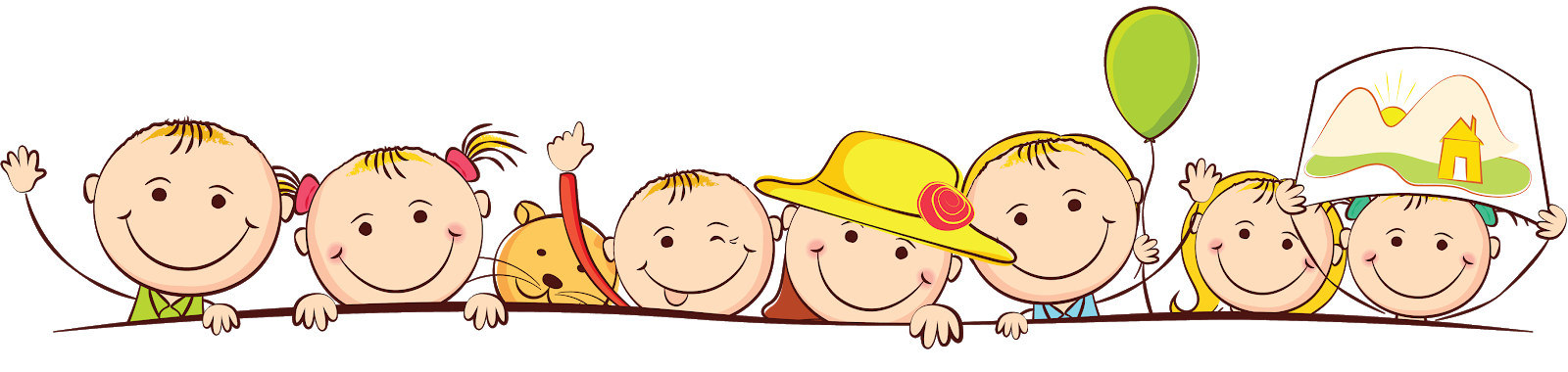 Расписание НОДна 2020-2021 учебный год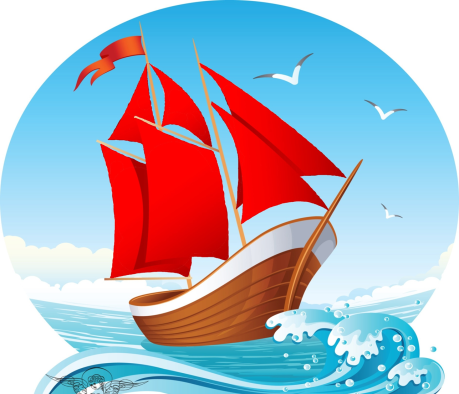 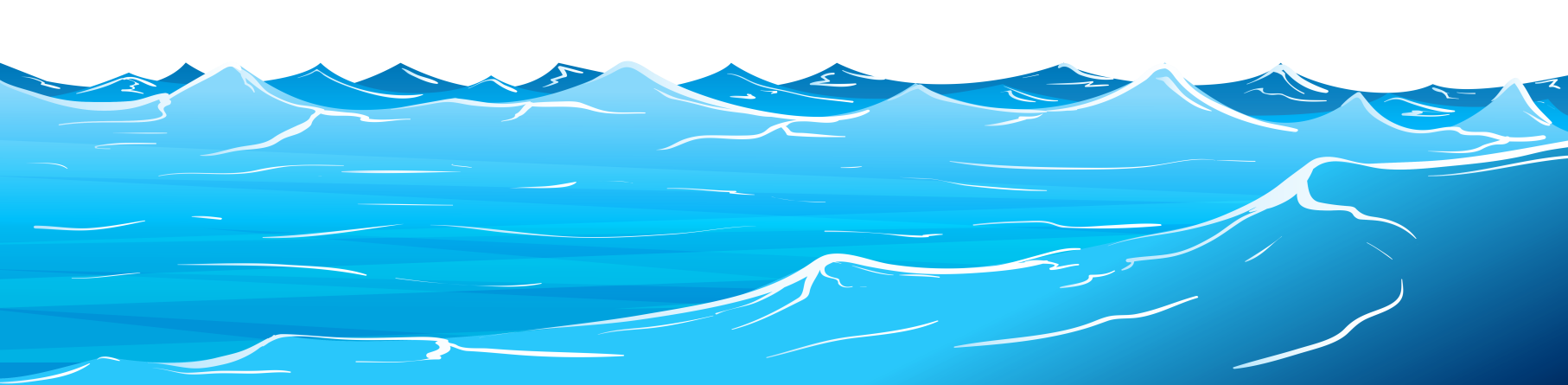 ПонедельникРазвитие речи09.10-09.4009.10-09.40ПонедельникАнглийский язык10.00-10.3010.00-10.30ПонедельникХудожественно-эстетическое развитие (рисование)10.40-11.1010.40-11.10ПонедельникМузыка15.10-15.4015.10-15.40ПонедельникПлавание16.30-16.30-ВторникФЭМП09.10-09.4009.10-09.40ВторникАппликация/лепка10.00-10.3010.00-10.30ВторникФизическое развитие11.40-12.1011.40-12.10Среда Развитие речи (Обучение грамоте)09.10-.09.4009.10-.09.40Среда Английский язык10.00-10.3010.00-10.30Среда Конструирование и экспериментирование10.40-11.1010.40-11.10Четверг Ритмика 09.15-09.4509.15-09.45Четверг ФЭМП10.00-10.3010.00-10.30Четверг Художественно-эстетическое развитие (рисование)10.40-11.1010.40-11.10Четверг Музыка 11.40-12.1011.40-12.10Пятница Ознакомление с окружающим миром09.15-09.4509.15-09.45Пятница Конструирование/экспериментирование10.00-10.3010.00-10.30Пятница Физическое развитие Физическое развитие 16.00-16.30